Об утверждении муниципальной программы энергосбережения и повышения энергетической эффективности Мамадышского муниципального района Республики Татарстан на 2019-2023 годы  В соответствии с требованиями норм федерального закона от 23.11.2009 года № 261-ФЗ «Об энергосбережении и о повышении энергетической эффективности и о внесении изменений в отдельные законодательные акты Российской Федерации», указа Президента РФ от 04.06.2008 года № 889 «О некоторых мерах по повышению энергетической и экологической эффективности российской экономики», постановлением правительства РФ от 31.12.2009 года № 1225 «О требованиях к региональным и муниципальным программам в области энергосбережения и повышения энергетической эффективности», приказом министерства экономического развития РФ от 17.02.2010 года № 61 «Об утверждении примерного перечня мероприятий в области энергосбережения и повышения энергетической эффективности, который может быть использован в целях разработки региональных, муниципальных программ в области энергосбережения и повышения энергетической эффективности», федеральным законом от 06.10.2003 года № 131-ФЗ «Об общих принципах местного самоуправления в Российской Федерации», Исполнительный комитет Мамадышского муниципального района Республики Татарстан         п о с т а н о в л я е т:         1.Утвердить муниципальной программы энергосбережения и повышения энергетической эффективности Мамадышского муниципального района Республики Татарстан на 2019-2023 годы (Приложение 1).         2. Сектору по связям с общественностью и СМИ общего отдела Исполнительного комитета Мамадышского муниципального района обеспечить размещение настоящего постановления в информационно-телекоммуникационной сети «Интернет» на официальном сайте муниципального района Республики Татарстан.        3.Контроль за исполнением настоящего постановления возложить на заместителя руководителя Исполнительного комитета Мамадышского муниципального района Республики Татарстан Никитина В.И.Руководитель                                                                                            И.М. ДарземановПриложение №1к Постановлению Исполнительного комитета Мамадышского муниципального района Республики Татарстанот  «14»  11     2019 г.  № 292МУНИЦИПАЛЬНая программаЭнергосбережениЯ И ПОВЫШЕНИЯ ЭНЕРГЕТИЧЕСКОЙ ЭФФЕКТИВНОСТИ Мамадышского МУНИЦИПАЛЬНОГО РАЙОНА рЕСПУБЛИКИ тАТАРСТАН на 2019-2023 ГОДЫ 2019 г.ОглавлениеПаспорт Программы	2Основные понятия и сокращения	51.	Введение	82.	Характеристика проблемы	93.	Цели, задачи Программы. Сроки и этапы реализации Программы	104.	Основные пути решения проблемы	125.	Перечень индикаторов оценки результатов реализации Программы	136.	Характеристика потребления энергетических ресурсов	156.1.	Теплоснабжение Мамадышского муниципального района	166.1.1.	Основные показатели	166.1.2.	Экономические проблемы теплоснабжения Мамадышского муниципального района	166.1.3.	Система теплоснабжения Мамадышского муниципального района	166.1.4.	Потребление тепловой энергии	196.2.	Водоснабжение Мамадышского муниципального района	196.2.1.	Основные показатели	196.2.2.	Система водоснабжения Мамадышского муниципального района	196.3.	Электроснабжение Мамадышского муниципального района	206.3.1.	Основные показатели	206.4.	Газоснабжение Мамадышского муниципального района	206.4.1.	Основные показатели	207.	Организация системы коммерческого учета потребления энергоресурсов	218.	Энергосбережение при потреблении энергоресурсов	248.1.	Энергосбережение в жилых домах	248.2.	Энергосбережение в организациях бюджетной сферы	298.3.	Повышение энергетической эффективности жилищно-коммунального хозяйства Мамадышского района	309.	Энергетический баланс Мамадышского муниципального района и потенциал энергосбережения	3110.	Сокращение потребляемой электрической мощности	3111.	Нетрадиционные и возобновляемые источники энергии в качестве пилотных проектов Программы	3312.	Разъяснительная работа среди потребителей	3513.	Управление и контроль за ходом реализации Программы	3714.	Ресурсное обеспечение Программы и планируемый социально-экономический эффект	3816.	Юридические и правовые документы, используемые при разработке Программы	44Паспорт ПрограммыОсновные понятия и сокращенияВ настоящей Программе применены следующие термины и определения:энергетический ресурс – носитель энергии, энергия которого используется или может быть использована при осуществлении хозяйственной и иной деятельности, а также вид энергии (тепловая, электрическая или другой вид энергии);вторичный энергетический ресурс – энергетический ресурс, полученный в виде отходов производства и потребления или побочных продуктов в результате осуществления технологического процесса или использования оборудования, функциональное назначение которого не связано с производством соответствующего вида энергетического ресурса;топливно-энергетические ресурсы – совокупность всех природных преобразованных видов топлива и энергии, используемых в хозяйственной деятельности. Носители энергии, которые используются в настоящее время или могут быть (полезно) использованы в перспективе;энергосбережение – реализация организационных, правовых, технических, технологических, экономических и иных мер, направленных на уменьшение объема используемых энергетических ресурсов при сохранении соответствующего полезного эффекта от их использования (в том числе объема произведенной продукции, выполненных работ, оказанных услуг);энергетическая эффективность – характеристики, отражающие отношение полезного эффекта от использования энергетических ресурсов к затратам энергетических ресурсов, произведенным в целях получения такого эффекта, применительно к продукции, технологическому процессу, юридическому лицу, индивидуальному предпринимателю;класс энергетической эффективности – характеристика продукции, отражающая ее энергетическую эффективность;бытовое энергопотребляющее устройство – продукция, функциональное назначение которой предполагает использование энергетических ресурсов, потребляемая мощность которой не превышает для электрической энергии двадцать один киловатт, для тепловой энергии сто киловатт и использование которой может предназначаться для личных, семейных, домашних и подобных нужд;энергетическое обследование – сбор и обработка информации об использовании энергетических ресурсов в целях получения достоверной информации об объеме используемых энергетических ресурсов, о показателях энергетической эффективности, выявления возможностей энергосбережения и повышения энергетической эффективности с отражением полученных результатов в энергетическом паспорте;энергосервисный договор (контракт) – договор (контракт), предметом которого является осуществление исполнителем действий, направленных на энергосбережение и повышение энергетической эффективности использования энергетических ресурсов заказчиком;муниципальный продукт – обобщающий показатель экономической деятельности муниципального образования, характеризующий процесс производства  товаров и услуг для конечного использования. Муниципальный продукт рассчитывается в текущих ценах (номинальный), в сопоставимых ценах (реальный);организации с участием государства или муниципального образования – юридические лица, в уставных капиталах которых доля (вклад) Российской Федерации, субъекта Российской Федерации, муниципального образования составляет более чем пятьдесят процентов и (или) в отношении которых Российская Федерация, субъект Российской Федерации, муниципальное образование имеют право прямо или косвенно распоряжаться более чем пятьюдесятью процентами общего количества голосов, приходящихся на голосующие акции (доли), составляющие уставные капиталы таких юридических лиц, государственные или муниципальные унитарные предприятия, государственные или муниципальные учреждения, государственные компании, а также юридические лица, имущество которых либо более чем пятьдесят процентов акций или долей в уставном капитале которых принадлежат государственным корпорациям;регулируемые виды деятельности – виды деятельности, осуществляемые субъектами естественных монополий, организациями коммунального комплекса, в отношении которых в соответствии с законодательством Российской Федерации осуществляется регулирование цен (тарифов);лицо, ответственное за содержание многоквартирного дома – лицо, на которое в соответствии с жилищным законодательством возложены обязанности по управлению многоквартирным домом;застройщик – лицо, признаваемое застройщиком в соответствии с законодательством о градостроительной деятельности.целевой показатель -  абсолютная или относительная величина, характеризующая деятельность хозяйствующих субъектов по реализации мер, направленных на эффективное использование топливно-энергетических ресурсов, относительно установленной регламентирующими документами;потенциал энергосбережения – физическая величина, характеризующая возможность повышения энергетической эффективности путем оптимизации использования топливно-энергетических ресурсов (далее – ТЭР). Потенциал может быть назначенным (установленный регламентирующим документом), нормативным (при условии приведения показателей работы всех систем к нормативным значениям), теоретическим (при проведении модернизации и внедрении инновационных технологий);энергоемкость продукции  – показатель, характеризующий расход энергии (т у.т.) на выработку  продукции (млн. руб.).В Программе используются следующие сокращения:ГВС – горячее водоснабжение;ЖКХ – жилищно-коммунальное хозяйство;ММР – Мамадышский  муниципальный район;ПТС – предприятие тепловых сетей;СРО – саморегулируемая организация;ТСЖ – товарищество собственников жилья;т у.т. – тонна условного топлива;ТЭР – топливно-энергетические ресурсы.Введение        Федеральным законом №261-ФЗ от 23 ноября 2009 года «Об энергосбережении и о повышении энергетической эффективности и о внесении изменений в отдельные законодательные акты Российской Федерации» сформулированы правовые, экономические и организационные основы стимулирования энергосбережения и повышения энергетической эффективности, поставлен ряд задач, направленных на оптимизацию потребления энергетических ресурсов всеми категориями потребителей, усилена ответственность за несоблюдение основных положений законодательства об энергосбережении. Настоящая Программа разработана в соответствии с постановлением Правительства Российской Федерации от 31 декабря 2009 г. №1225 «О требованиях к региональным и муниципальным программам в области энергосбережения и повышения энергетической эффективности».Настоящая Программа разработана на основании опросных листов, собранных отделом территориального развития Исполнительного комитета Мамадышского муниципального района с поставщиков и потребителей энергоресурсов, а также статистической отчетности, представляемой районом в территориальный орган Федеральной службы государственной статистики по Республике Татарстан.В структуру Программы помимо вопросов повышения энергоэффективности и энергосбережения при потреблении энергоресурсов входят разделы «Организация системы коммерческого учета потребления энергоресурсов», «Управление и мониторинг Программы», «Разъяснительная работа с населением, управляющими компаниями, ТСЖ», «Совершенствование нормативно-правовой базы», «Управление и мониторинг программы» (см. Рисунок 1.1).Характеристика проблемыТерритория Мамадышского района расположена в восточной части Русской равнины, на северо-востоке Татарстана. На востоке она граничит с Елабужским районом, на юге – с Нижнекамским и Чистопольским, на западе – с Тюлячинским и Сабинским, на севере – Кукморским районами, на северо-востоке – с Республикой Удмуртией. 	
            Территория района протянулась с севера на юг на 70 км, а с запада на восток – на 80 км, площадь района составляет 2,6 тыс. кв.км. Естественной границей района на востоке является река Вятка, на юге – река Кама. Судоходство по рекам Вятка и Кама, автомагистраль Казань–Набережные Челны благоприятствуют экономическим отношениям с дальними и ближними регионами. Расстояние до Казани – 167 км, до Набережных Челнов – 87 км, до Кукмора – 80 км.	 Районный центр – город Мамадыш. Кроме г.Мамадыш в состав района входят 27 сельских поселений. Население Мамадышского района составляет 42,021  тыс. человек.             Основные промышленные отрасли Мамадышского района расположены в районном центре. Продовольственная отрасль – важнейшая в округе. В основном она работает на районном сырье, состоит из отдельных малых отраслей – переработки молока, мяса, рыбы, производства муки, зерна, макаронных изделий, хлебопечения, выработки спирта и водки. Сейчас они в основном приватизированы, многие являются акционерными обществами. С 1897 года работает Мамадышский спиртзавод. Мамадышский сыродельно-маслодельный комбинат считается одним из самых крупных в республике. Самое крупное предприятие в строительной отрасли – АО «Стройсервис» (Мамадышский кирпичный завод). Отрасли, связанные с деревообработкой, действуют на базе Мамадышского и Камского лесхозов.            Административно-территориальное устройство района определяет и характер энергоресурсопотребления с концентрацией основных потребителей в г.Мамадыше. Основной поставщик тепловой энергии и ГВС в г.Мамадыш  – ОАО «Мамадышские тепловые сети», услуг водоснабжения и водоотведения – ОАО «Мамадышский Водоканал» и ООО «Центр обслуживания поселений». Наиболее значительные резервы экономии энергоресурсов во всех сферах жизнедеятельности района сконцентрированы также в г.Мамадыш. В частности, затраты электроэнергии на подачу воды, водоотведение и очистку сточных вод,  потребление природного газа коммунальными и ведомственными котельными на отопление жилого сектора, социальных и промышленных объектов, потери тепловой энергии в сетях и т.д. Практически такой же потенциал энергосбережения есть и в промышленности, топливно-энергетическом комплексе города и республики в целом. Наибольшим потенциалом энергосбережения и экономии энергоресурсов среди населения также характеризуется жилищное хозяйство Мамадышского района, жилищный фонд которого по состоянию на 2018 г. составляет  1786,8 тыс.кв. м (17789 домов),  в том числе:1222  многоквартирных дома общей площадью 819,5  тыс.кв. м ;16567 индивидуальных домов общей площадью 967,3  тыс.кв.м. Уровень благоустройства жилищного фонда составляет:отоплением – 91,3% ; водоснабжением  – 73,6%, в т.ч. централизованным – 22,4%;водоотведением  – 29,8%, в т.ч. централизованным – 12,3%;горячим водоснабжением – 26,3%;газоснабжением (сетевым, сжиженным) – 99,3%.Доля многоквартирных домов, одновременно оборудованных централизованным водопроводом, водоотведением, отоплением, газом и горячим водоснабжением, составляет – 26,3%.Основная сфера потребления (жилищный фонд и социальная сфера) расходуют  47 % электроэнергии, 95 % тепловой энергии и 96 % воды. В итоге в конечном потреблении потенциал энергоресурсосбережения по Мамадышскому муниципальному району оценивается: по тепловой энергии –  18 – 22 %;по электроэнергии 17 – 21 %;по    воде      20 – 23 %. Это касается основных затрат энергоресурсов на отопление жилых зданий, горячее водоснабжение населения, отопительно-вентиляционные нужды бюджетных объектов, освещение. Обратной стороной проблемы уменьшения удельного потребления энергоресурсов является отрицательный эффект снижения объема, который может затронуть в первую очередь организации, осуществляющие регулируемые виды деятельности, а через неминуемое повышение тарифов на их услуги за счет увеличения удельных затрат на единицу услуги – в конечном счете и на потребителей. Для исключения негативного влияния эффекта снижения объемов потребления государственным и муниципальным органам регулирования при установлении поставщикам тарифов на энергоресурсы для потребителей необходимо соблюдать баланс интересов обоих заинтересованных сторон.Цели, задачи Программы. Сроки и этапы реализации ПрограммыОсновополагающие цели муниципальной программы энергосбережения и повышения энергетической эффективности  Мамадышского муниципального района на 2019-2023 гг. можно сформулировать следующим образом: повышение эффективности использования энергоресурсов во всех сегментах социально-экономических взаимоотношений и жизненного уклада района; совершенствование механизмов стимулирования потребителей к энергосбережению; активное вовлечение потребителей в неизбежный процесс энергосбережения, укоренение в сознании широких слоев населения района объективной необходимости экономного расходования любых энергоресурсов.Базовые задачи настоящей Программы: укрепление потенциала энергосбережения, снижение энергоемкости муниципального продукта на 20% к уровню 2015 г.; снижение удельных показателей потребления электрической энергии, тепловой энергии и воды, в т.ч. снижение потребления всех энергоресурсов бюджетными учреждениями к 2023 г. не менее чем на 15% (не менее 3% ежегодно с 2019 г.); сокращение потерь энергоресурсов при передаче и непосредственно у потребителей; сокращение бюджетных расходов на приобретение энергоресурсов; снижение потребляемой  реактивной мощности; сокращение выбросов продуктов сгорания, в т.ч. выбросов вредных веществ, за счёт сокращения объёмов потребления природного газа; активная пропаганда энерго- и ресурсосбережения среди населения и других групп потребителей.Программа реализуется в течение 2019 – 2023 годов. Все технико-экономические  показатели определены на указанный период. До 2023 года сформирован ряд прогнозных показателей при условии сохранения с 2019 года темпов реализации и эффективности программных мероприятий.Основные пути решения проблемыАнализ исходных данных по энергопотреблению в жилом фонде, бюджетных учреждениях и на муниципальных предприятиях позволил получить обобщенную картину выработки и потребления энергоресурсов, оценить эффективность использования воды, электрической и тепловой энергии основными потребителями ТЭР. В процессе разработки Программы был проведен анализ данных по потреблению энергоресурсов (по каждому виду энергоресурсов в отдельности) по г.Мамадыш и остальным поселениям у следующих групп потребителей:жилищный фонд;социальная сфера;промышленность;прочие категории.В общей структуре потребления топливно-энергетических ресурсов были выделены электроэнергия, тепловая энергия, газ, моторное топливо и водопотребление. На основании анализа собранных данных сформирована структура общерайонного потребления энергоресурсов, определена динамика потребления энергоресурсов ММР до 2023 г., рассчитаны сводные данные по потреблению энергоресурсов и воды.Наиболее очевидные первоочередные шаги по реализации поставленных Программой задач – переход на коммерческий учет потребления основных энергоресурсов (электроэнергии, тепловой энергии, воды и природного газа). Практика перехода на коммерческий учет в России демонстрирует практически гарантированную экономию расходов на оплату энергоресурсов в размере около 15% непосредственно за счет более точного учета, а также за счет стимулирования потребителей к снижению энергопортебления.Доля объема отпуска энергоресурсов, счета за которые выставляются по показаниям приборов учета для всех категорий потребителей ММР по состоянию на 1.01.2019 г.:- электроэнергии – 91,5 %;- тепловой энергии (в т.ч. ГВС) – 57,5 %;- холодной воды – 56 %;- природного газа – 99,8 %.Программой предусмотрены мероприятия по широкому внедрению в бюджетных учреждениях, местах общего пользования в муниципальном жилом фонде и при благоустройстве дорог общего пользования энергосберегающих систем освещения (внутренних и уличных).Более специфические индивидуальные решения в отношении оптимизации энергетических систем наиболее крупных потребителей электроэнергии, тепла, горячей и холодной воды, пара и т.д. предполагается рассматривать по результатам их энергетических обследований.Энергетические обследования (энергоаудит) различных категорий потребителей, в том числе органы местного самоуправления, государственные и муниципальные учреждения, крупные потребители энергоресурсов, для которых периодические энергетические обследования становятся обязательными, также предусматриваются Федеральным законом №261-ФЗ.  Мероприятия по энергоаудиту и составлению энергетических паспортов также рассматриваются в рамках настоящей Программы. Ответственность за разработку и реализацию конкретных технических/технологических проектов, направленных на повышение энергетической эффективности организаций, осуществляющих регулируемые виды деятельности, возлагается непосредственно на указанные энерго- и ресурсоснабжающие  организации. Предполагается, что решение о внедрении таких мероприятий принимается также по результатам их энергетических обследований.Помимо технических решений, Программой предусматривается комплекс организационных, экономических, правовых и административных мероприятий по стимулированию снижения потребления энергии, активная пропаганда идей энергоресурсосбережения среди потребителей. Эта работа крайне важна, поскольку в первую очередь осознание рядовыми потребителями пользы от экономии энергоресурсов является наиболее весомым фактором, мотивирующим к энергосбережению.Перечень индикаторов оценки результатов реализации ПрограммыПеречень индикаторов оценки результатов реализации настоящей Программы соответствуют методическим рекомендациям Министерства регионального развития РФ (Таблица 5.1). Целевые показатели, отражающие динамику (изменение) показателей, рассчитываются по отношению к значениям соответствующих показателей 2018 года, а целевые показатели оснащенности приборами учета энергетических ресурсов рассчитываются в отношении объектов, подключенных к инфраструктуре энергоснабжения.При расчете значений целевых показателей в области энергосбережения и повышения энергетической эффективности в сопоставимых условиях учитывались, в том числе, прогнозы объективного изменения структуры и объемов потребления энергетических ресурсов, не связанных с проведением программных мероприятий.Таблица 5.1  Целевые показатели ПрограммыХарактеристика потребления энергетических ресурсов Теплоснабжение Мамадышского муниципального районаОсновные показателиОсновные показатели по централизованному отпуску тепловой энергии социальным учреждениям бюджетного сектора по Мамадышскому муниципальному району приведены в  Таблица 6.1. Основная доля тепловой энергии на отопление и ГВС приходится на районные учреждения образования (школы, детские сады) и здравоохранения (больницы, ФАП).Таблица 6.1 Потребление тепловой энергии бюджетными учреждениями ММР в 2018 г.Еще ряд объектов соцсферы, в т.ч. 72 школы и детские дошкольные учреждения, около 58 фельдшерско-акушерских пунктов, а также 64 учреждений культуры (сельских клубов, домов культуры, библиотек, музеев) оборудованы индивидуальными системами отопления (в основном – на природном газе).Экономические проблемы теплоснабжения Мамадышского муниципального районаОАО «Мамадышские тепловые сети» является основным теплоснабжающим предприятием г.Мамадыш. Утвержденные тарифы по данному предприятию на период с 01.01.2019г. – 30.06.2019г. составили для организаций 2226,04 руб./Гкал., с 01.07.2019г. – 31.12.2019г. – 2292,83 руб./Гкал.Около 95% тепловых сетей Мамадышского ПТС проложено бесканально в пенополиуретановой изоляции. Система теплоснабжения Мамадышского муниципального района           Поставщиком тепловой энергии в пределах Мамадышского муниципального района является ОАО «Мамадышские тепловые сети», деятельность которого в части отпуска тепловой энергии является регулируемой. Основными потребителями тепловой энергии ОАО «Мамадышские тепловые сети» являются:       - организации бюджетной сферы (95,6 % от общего объема потребления);      - прочие предприятия (4,4 % от общего объема потребления).В таблице 6.2. приводится перечень котельного хозяйства ОАО «Мамадышские тепловые сети» с основными характеристиками оборудования.Таблица 6.2 Перечень коммунальных котельных по ММРПотребление тепловой энергииВ общей структуре реализации в соответствии с договорами на отпуск тепловой энергии МПТС около 95,6% от общей выработки приходится на теплоснабжение бюджетных организаций (Таблица 6.3).Таблица 6.3 Структура реализации тепла по МПТС в соответствии с договорами Водоснабжение Мамадышского муниципального районаОсновные показателиОбщее водопотребление по всем категориям потребителей Мамадышского муниципального района в 2018 году оценивается в объеме 1153,5 тыс. куб.м. (ОАО «Мамадышский водоканал» - 674,9 тыс. куб.м., ООО «ЦОП» - 478,6тыс. куб.м.) из них 937,9 тыс. куб.м. (более 81%) приходится на население (ОАО «Мамадышский водоканал»- 466,2 тыс.куб.м., ООО «ЦОП» - 471,7 тыс. куб.м.) и 215,6 тыс. куб.м. (ОАО «Мамадышский водоканал» - 208,7 тыс.куб.м., ООО «ЦОП» - 6,9 тыс. куб.м.) – организации и предприятия.Предприятие «Мамадышский водоканал»  осуществляет водоснабжение г.Мамадыш, с. Красная Горка и п.Совхоз Мамадышский. Кроме того, помимо сетей и сооружений водоснабжения ОАО «Мамадышский Водоканал» также оказывает услуги по водоотведению и очистке сточных вод.Водоснабжение сельских поселений района осуществляется из 82 артезианских скважин и каптажных родников установленных в населенных пунктах Мамадышского муниципального района. Объекты водоснабжения являются муниципальной собственностью. На основании договоров аренды, заключенных с Исполнительными комитетами сельских поселений Мамадышского муниципального района, водозаборные скважины и сети водоснабжения находятся в аренде ООО «Центр обслуживания поселений». Предприятие оказывает услугу водоснабжение потребителям 32 населенных пунктов Мамадышского муниципального района. Транспортировка воды до потребителей осуществляется по водопроводным сетям протяженностью 341,62 км.В артезианских скважинах установлены погружные насосы. Общая установленная мощность электроприемников технологического назначения 68,83 кВт*час производительностью 247,5 куб.м.*час.6.2.2. Система водоснабжения Мамадышского муниципального района         Город  Мамадыш обеспечивается водой из подземных водозаборов общим количеством 3 единицы.         Водозабор №1 «пос. Дорожников» (южная часть, пос. «Дорожников», на въезде в город со стороны трассы Казань – Набережные Челны) – на вершине водораздела ручьев Беркас и Абаган, в 2-х км. от русла р.Вятка, состоит из 8 артизианских скважин. Для подъема воды используется погружные скважинные насосы типа ЭЦВ различной мощности.Водозабор №2 «ЦРБ» (северно-западная скважина г.Мамадыш), состоит из 5 скважин.        Водозабор №3 «Ипподром» (северно-западная скважина г.Мамадыш), состоит из 6 скважин.          Все водозаборы находятся на близлежащих возвышениях, вода в город подается самотеком.          В микрорайонах «Северный» и «Южный»  на стадии завершения строительства водозаборы в количестве 2-х единиц, состоящих из 4-5 артезианских скважин. Электроснабжение Мамадышского муниципального районаОсновные показателиЭлектроснабжение Мамадышского муниципального района осуществляется ОАО «Татэнергосбыт» по сетям Мамадышского РЭС Елабужских электрических сетей ОАО «Сетевая компания».В районе  всего 1680 км электрических сетей, в том числе 10 кВ – 820 км, 0,4 кВ – 860 км, а также 478 трансформаторных подстанций и пунктов.За 2018 год потребителям ММР поставлено электроэнергии – 96,578 млн. кВт*ч, в том числе: - юридическим лицам – 56,753 млн. кВт*ч;- бюджетным организациям – 7,596 млн. кВт*ч;- населению – 32,229 млн. кВт*ч.Газоснабжение Мамадышского муниципального районаОсновные показателиОбеспечение потребителей Мамадышского района природным газом осуществляет  ООО «Газпром трансгаз Казань» по сетям, эксплуатируемым ЭПУ «Елабугагаз». Газовики Мамадышского района обслуживают 1200 км. магистральных газопроводов, 6 – автоматических ГРС, 1200 км – газораспределительных сетей, 185 ГРП, 510 ед. коммунально-бытовых объектов. К этим газовым сетям подключены 16,8 тыс. точек – абоненты сетевого газа, в том числе в г.Мамадыш – 4000 точек. Процент газификации населенных пунктов района составляет 99,6%.  По итогам 2018 года около трети реализованного газа (37,7% от общего объема реализации) приходится на население района, 5% – на организации бюджетной сферы, 53,3%  – на прочих потребителей (см. Таблица 6.4).Таблица 6.4  Потребление природного газа по ММР в 2018 г.Организация системы коммерческого учета потребления энергоресурсовОрганизация учета энергоресурсов на всех этапах (производство, распределение, потребление) является базовым отправным пунктом для всех энергосберегающих мероприятий. Поэтапная реализация в Мамадышском районе программы установки узлов учета демонстрирует потенциал экономии средств на оплату энергоресурсов потребителями, создает условия для развития механизмов материального стимулирования энергосбережения участников процесса производства и потребления энергии, а также позволяет выявить участки с повышенными потерями, контролировать результаты внедрения энергосберегающих мероприятий.В настоящее время среднее удельное водопотребление на одного жителя ММР составляет  около 150  л/сут., уровень обеспеченности коммерческим приборным учетом за потребленную холодную воду – 91% от общего водопотребления по всем категориям потребителей, расчеты за остальную потребленную воду осуществляются по утвержденным нормативам. Как показывает опыт, установка приборов учета в жилых домах и квартирах позволяет добиться снижения удельного водопотребления на 10-15 % без снижения уровня комфортности, кроме того становится возможным оценивать объем потерь в сетях, что вынуждает эксплуатирующие организации обращать более пристальное внимание на проблему устранения утечек. 	 В среднем по ММР оснащенность приборами учета (в основном объектовыми и общедомовыми) централизованно отпускаемой тепловой энергии составляет всего 64,6 %. Перерасход потребителями средств на оплату отопления из-за отсутствия системы коммерческого учета и применении во взаиморасчетах с теплоснабжающей организацией утвержденных нормативов, можно оценить по итогам 2018 г. в объеме около 0,3 - 0,5 млн. рублей. 	В части потребления электрической энергии доля объемов отпуска по показаниям приборов учета в целом по ММР составляет на сегодняшний день 98,5%. Однако в связи с тем, что часть электрических счетчиков, применяемых во взаиморасчетах за потребление (особенно, в старых домах), устаревшие механические однотарифные модели, невозможно организовать точный и дифференцированный учет по тарифам, зависящим от времени суток, выходных либо рабочих дней. Параллельно с внедрением индивидуальных (поквартирных) приборов учета установка коллективных (общедомовых) узлов учета энергоресурсов не менее целесообразна.	В отличие от индивидуальных, общедомовые узлы учета позволяют контролировать не только объемы потребления, но и параметры качества ресурсов (давление, температуру и др.), несоблюдение которых может привести к неоправданному увеличению объемов потребления. Кроме того, общедомовые приборы учета позволяют точнее определять потери воды либо тепловой энергии по пути от поставщика до дома при расчетах с ресурсоснабжающими организациями, выявить утечки в системах водо- и теплоснабжения многоквартирного дома, и в целом дают реальные возможности для ресурсосбережения. Установка общедомового прибора учета позволяет локализовать места возникновения потерь – в домовых сетях или на участке сетей поставщика.	Объемы работ по ускоренному переходу потребителей Мамадышского района на отпуск энергоресурсов в соответствии с показаниями коллективных (домовых) и индивидуальных (квартирных) приборов коммерческого учета определяется положениями федерального закона №261-ФЗ от 23 ноября 2009 года «Об энергосбережении и о повышении энергетической эффективности и о внесении изменений в отдельные законодательные акты Российской Федерации».	Учитывая изложенное, основным и первоочередным блоком мероприятий муниципальной программы энергосбережения и повышения энергетической эффективности Мамадышского района определен 100% переход на коммерческий учет.	Сводные показатели программы приведены в Таблица 7.1. Таблица 7.1  Программа по внедрению приборов коммерческого учета потребления энергоресурсов по ММРЗдесь под внебюджетными источниками финансирования Программы подразумеваются в основном средства потребителей энергоресурсов – собственников зданий, сооружений и жилых помещений, а также средства энергосервисных компаний, привлекаемые под гарантии возврата из сэкономленных при фиксированном долгосрочном (на срок не менее срока окупаемости энергосберегающего мероприятия) тарифе. Поскольку законом четко прописана ответственность собственников зданий, сооружений и жилых помещений по своевременному переходу на приборный учет потребления энергоресурсов, основной объем финансирования Программы по приобретению, установке/замене узлов учета предусматривается за их счет. Также возможно привлечение средств лизинговых компаний на указанные цели.Учитывая в целом невысокие общероссийские показатели оснащенности приборами учета (в первую очередь – тепловой энергии), а также весьма сжатые сроки перехода на коммерческий учет энергоресурсов, можно спрогнозировать в ближайшее время рост необеспеченного спроса как непосредственно на оборудование, узлы учета, так и на предложения соответствующих услуг со стороны энергосервисных компаний, готовых на приемлемых условиях вкладывать собственные либо заемные средства в данную работу.В данных условиях в более выгодном положении оказываются регионы, готовые к софинансированию части затрат на реализацию данного направления региональных программ энергосбережения и повышения энергоэффективности и без промедлений приступающие к организации указанных мероприятий.Актуальность программы по переходу на коммерческий учет энергоресурсов обусловлена рядом социальных и экономических факторов. Социальные факторы связаны с качеством предоставляемых коммунальных услуг, экономические – с высокими платежами населения за коммунальные услуги. Один из вопросов при эксплуатации индивидуальных приборов учета – это их ремонт и поверка, поскольку в настоящее время в тарифах на содержание и ремонт внутридомовых инженерных сетей и оборудования многоквартирных жилых домов не предусмотрены средства на ремонт и поверку индивидуальных приборов учета. Данные тарифы должны быть утверждены собственниками жилых помещений. Кроме того для осуществления поверки, ремонта и замены приборов учета необходимо наличие в районе соответствующих сервисных служб для обслуживания населения.Энергосбережение при потреблении энергоресурсов Энергосбережение в жилых домахЖилищный фонд Мамадышского района составляет 1451,5 тыс. кв.м общей площади, в т.ч. многоквартирные жилые дома – 663,5 тыс. кв.м.  Население района по состоянию на 1.01.2019 года составляет 42 тыс.чел. (в т.ч. в г.Мамадыш – 15,9 тыс. чел.) и является крупнейшим потребителем энергоресурсов и воды. Годовое потребление топливно-энергетических ресурсов по населению ММР составляет: - 32 229 млн. кВт*ч электроэнергии;- 937,9 тыс. куб. м воды;- 41,02 млн. куб.м природного газа.По состоянию на 01.01.2019 года в эксплуатации находятся 16567 жилых домов, в том числе 1222 – многоквартирных. Низкие теплозащитные качества наружных ограждений жилых домов первых массовых серий являются основной причиной высокого уровня потребления тепловой энергии и не отвечают современным требованиям по тепловой защите зданий (потери тепла через ограждающие конструкции достигают 30 - 40%).Рекомендуемый перечень мероприятий для повышения энергетической эффективности жилых зданий включает в себя следующие виды работ: усиление теплозащиты ограждающих покрытий (в т.ч. замена старых окон на стеклопакеты, остекление лоджий и балконов);снижение потерь тепла с инфильтрацией воздуха путем уплотнения щелей и неплотностей оконных и дверных проемов, установка доводчиков входных дверей;теплоизоляция (восстановление теплоизоляции) внутренних трубопроводных систем отопления и ГВС в неотапливаемых подвалах и на чердаках;снижение гидравлических и тепловых потерь за счет удаления отложений с внутренних поверхностей радиаторов и разводящих трубопроводных систем реагентной промывкой без демонтажа оборудования;установка автоматизированных узлов регулирования теплопотребления с балансировочными клапанами;модернизация внутриподъездной осветительной системы на основе современных энергосберегающих светильников, светодиодов;оборудование систем освещения подъездов, лестничных клеток системами автоматического регулирования (датчиками движения, присутствия).Целесообразно проводить данные работы комплексно, одновременно с установкой/заменой домовых и поквартирных узлов учета энергоресурсов для достижения наилучших результатов экономии энергоресурсов. Указанные мероприятия могут быть проведены массово на большинстве многоквартирных жилых домов, поскольку неоднократно прошли проверку на эффективность в реальных условиях эксплуатации в средней полосе России. Сводные показатели экономии энергетических ресурсов в результате реализации программных мероприятий в жилищном секторе (в сопоставимых условиях) приведены в Таблица 8.1. Адресный перечень жилых домов, подлежащих включению в объемы работ по повышению их энергетической эффективности на 2019 год, необходимо формировать по итогам энергетического обследования зданий с привлечением специализированной организации, имеющей соответствующий допуск СРО к данному виду работы.  Таблица 8.1  Сводные показатели экономии энергоресурсов в жилищном секторе ММР Энергосбережение в организациях бюджетной сферыПо состоянию на 01.01.2019 года в Мамадышском районе в эксплуатации находятся следующие бюджетные учреждения:органы местного самоуправления – 64;профессиональные училища – 1;объекты образования - 85;объекты спорта – 1;медицинские учреждения – 67;объекты и учреждения культуры – 137;другие учреждения, финансируемые из бюджета – 37.Суммарное потребление ТЭР объектами социальной сферы Мамадышского района в 2018 году составило:  электроэнергии – 7,6 млн. кВт*ч, в т.ч. уличное освещение – 1,7 млн. кВт*ч; тепловой энергии – 13,6 тыс. Гкал;  воды – 67,4 тыс. куб.м; природного газа – 3,094 млн. куб.м.Наибольшее потребление тепла и газа в районе приходится на школы и дошкольные образовательные учреждения (6,9 тыс. Гкал и 2,26 млн. куб.м).В соответствии с частью 1 ст.24 федерального закона №261-ФЗ от 23 ноября 2009 года «Об энергосбережении и о повышении энергетической эффективности и о внесении изменений в отдельные законодательные акты Российской Федерации» бюджетные учреждения обязаны годовое потребление каждого из энергоресурсов ежегодно не менее чем на 3%, что в итоге приведет к экономии.Указанные темпы снижения потребления ТЭР в разрезе бюджетных учреждений положены в основу прогноза энергосбережения по Программе (Таблица 8.2). Таблица 8.2 Сводные показатели экономии энергоресурсов в учреждениях социальной сферы, бюджетных учреждениях Мамадышского районаОсновными мерами, направленными на энергосбережение на объектах бюджетной сферы, должны стать мероприятия по снижению тепловых потерь зданий и снижению удельного потребления электроэнергии.	В зависимости от объема финансирования, направленного на реализацию настоящей Программы, в 2019 году могут быть выполнены следующие мероприятия:- замена ламп накаливания на энергосберегающие светодиодные светильники на всех объектах, в том числе уличного освещения;- замена остекления школ;- монтаж узлов регулирования потребления тепловой энергии;- реконструкция школьных котельных либо вывод их из эксплуатации с заменой на более современные энергетически эффективные системы теплоснабжения.Целесообразность проведения указанных энергосберегающих мероприятий также обосновывается в каждом конкретном случае по результатам энергоаудиторского заключения. Повышение энергетической эффективности жилищно-коммунального хозяйства Мамадышского районаВ Мамадышском муниципальном районе осуществляют деятельность по тепло-, водоснабжению, канализованию и очистке сточных вод  следующие предприятия и организации ЖКХ:- ОАО «Мамадышские тепловые сети» – теплоснабжение;- ОАО «Мамадышский водоканал» – водоснабжение, водоотведение и очистка сточных вод;- ООО «Центр обслуживания поселений» - водоснабжение сельских поселений.Организации коммунального комплекса, осуществляющие регулируемую деятельность, разрабатывают производственные программы энергосбережения и повышения энергетической эффективности в соответствии с требованиями, устанавливаемыми регулирующим органом. В рамках данных программ регулирующий орган – Государственный комитет Республики Татарстан по тарифам – устанавливает тарифы на их услуги.Энергетический баланс Мамадышского муниципального района и потенциал энергосбереженияОсновные отчетные и плановые показатели энергетического баланса Мамадышского района приведены в Таблица 9.1.Таблица 9.1  Основные показатели энергетического баланса ММРНормативный потенциал энергоресурсосбережения по Мамадышскому району предварительно оценивается в следующих относительных показателях:- по тепловой энергии –  18 – 22 %;- по электроэнергии – 17 – 21 %;-    по воде  –   20 – 23 %.В натуральных показателях эти значения будут соответствовать годовой экономии тепла – на 8,5 тыс. Гкал, воды – на 0,43 млн. куб.м, электрической энергии – на 8,1 млн. кВт.*ч, газа (пересчетом из экономии тепловой энергии) – на 1,08 млн. куб.м.Сокращение потребляемой электрической мощностиЦель раздела – снижение потребляемой электрической мощности, как один из методов ликвидации дефицита мощности в качестве альтернативы строительству новых источников.   В рамках Программы планируется организовать работы, прямо или косвенно связанные с компенсацией реактивной мощности у непромышленных потребителей электрической энергии.1. Работа с потребителями по пропаганде энергосбережения, направленная на сознательное ограничение потребления электроэнергии населением в пиковые часы. Данное мероприятие позволяет снизить максимум потребления на величину до 10% в часы пик.2. Замена приборов учета электроэнергии у всех групп потребителей на многотарифные с одновременным тарифным стимулированием потребления энергии в ночное время. 3. Контроль за качеством отопления в холодные периоды и оперативное устранение причин, вызывающих жалобы потребителей на возникающий дискомфорт, в целях исключения использования электрообогревателей для догрева помещений.   11. Нетрадиционные и возобновляемые источники энергии в качестве пилотных проектов Программы Сложившаяся в России система энергообеспечения, базирующаяся, в основном, на крупных энергоисточниках,  использующих на 85 % невозобновляемые виды топлива, по всей вероятности, и далее будет ориентироваться  на  сохранение  своей основной роли в инфраструктуре энергетического комплекса  страны  с  ее позитивным развитием в комбинации с установками малой энергетики. Такая интеграция для надежного и бездефицитного функционирования энергетической отрасли позволит обеспечить на ближайшую перспективу поступательное развитие  экономики промышленных регионов страны.Вместе  с  тем, по разным оценкам от  50 до  70%  территории нашей  страны обеспечивается  электроэнергией  от автономных источников, требующих обновления и коренной модернизации. Возрастающая же, по известным  причинам, стоимость органических видов топлива, экологические и энергетические требования безопасности диктуют необходимость и создают благоприятные условия для развития возобновляемых источников энергии и в России  как в зонах централизованного, так и децентрализованного энергоснабжения.Источники электрической и тепловой энергии на основе нетрадиционных и возобновляемых источников энергии отличаются как правило высокой науко- и капиталоемкостью. Однако, за счет отсутствия в них топливной составляющей, они становятся конкурентоспособными по сравнению  с  традиционными  энергоисточниками. В  соответствии  с  этими особенностями  в настоящее  время  в России формируется  обширный инвестиционно привлекательный рынок строительства энергоустановок на базе возобновляемых источников.Опыт внедрения инновационных технических решений показывает, что на первых  этапах освоения перспективных нетрадиционных, либо возобновляемых источников  энергии необходимы целенаправленные усилия и средства, поскольку изначальная ориентация на экономическую эффективность новых установок делает процесс их освоения затруднительным. Помимо государственной, муниципальной поддержки,  активное участие в реализации проектов внедрения нетрадиционных и возобновляемых источников энергии должны принимать специализированные компании – разработчики (производители) технологий либо инжиниринговые компании, специализирующиеся на внедрении данных технических решений. Наиболее перспективный механизм широкого внедрения различных высокоэффективных энергосберегающих проектов с использованием нетрадиционных и(или) возобновляемых источников энергии – на основе долгосрочных  энергосервисных договоров (контрактов). Роль государства в стимулировании развития малой энергетики на основе нетрадиционных или возобновляемых источников, заключается в предоставлении энергоэффективным предприятиям и организациям преференций по налогам и сборам, благоприятном тарифном регулировании и т.д.  С вступлением в силу положений федерального закона №261-ФЗ от 23.11.2009 г. в Бюджетном кодексе РФ закреплено право государственных и муниципальных заказчиков заключать энергосервисные договоры, в которых цена договора определяется как процент от стоимости сэкономленных энергоресурсов. При этом допускается превышение срока действия такого договора над сроками действия утвержденных лимитов бюджетных обязательств по нему. Также поправками в Налоговый кодекс РФ закрепляется право применения ускоренной амортизации (не выше К=2) для объектов высокого класса энергетической эффективности.В Налоговом кодексе РФ закреплено право организации на инвестиционный налоговый кредит по налогу на прибыль, региональных и местных налогов, если она повышает энергетическую эффективность своего производства (работ, услуг), инвестирует в создание объектов наивысшего класса энергетической эффективности, в создание возобновляемых источников энергии. Распоряжением от 8.01.2009 г. № 1-р Правительством РФ установлены следующие значения целевых индикаторов производства и потребления электрической энергии с использованием возобновляемых источников энергии в России: в 2010 году – 1,5 %;  в 2015 году – 2,5 %; в 2020 году – 4,5 %.Для достижения поставленной задачи данным разделом предусмотрена реализация следующих пилотных проектов:- внедрение установок, использующих солнечную энергию, на опорах наружного освещения;- внедрение тепло- и электрогенерирующих установок на биогазе, отходах деревообработки, биотопливе, в т.ч. пиролизных и т.д.;- внедрение тепловых насосов для тепло- и холодоснабжения.Обоснование и начало проектирования указанных пилотных проектов возможно после проведения энергетического обследования предполагаемых объектов.Таблица 0.1 Предлагаемые пилотные проекты с использованием нетрадиционных и возобновляемых источников энергииОтработка технических, организационных и финансовых вопросов в ходе претворения в жизнь указанных пилотных проектов позволит в дальнейшем использовать полученный опыт для отбора и реализации наиболее перспективных и жизнеспособных технических решений в области нетрадиционных и возобновляемых источников.12. Разъяснительная работа среди потребителей Мамадышский муниципальный район в целом не является энергодефицитным, но ежегодный прирост жилья по району свидетельствует о том, что спрос на энергоресурсы может существенно повыситься, спровоцировать их дефицит в определенных ситуациях.Реальные темпы повышения эффективности энергетической системы Мамадышского муниципального района в первую очередь зависят от отношения каждого потребителя к энергосбережению, уровня знаний всех слоев населения по данному вопросу.Цель пропагандистской и разъяснительной работы в области энергосбережения – вовлечение в процесс энергосбережения и повышения энергетической эффективности жителей района путем формирования устойчивого внимания к этой проблеме, создание общественного мнения о важности и необходимости энергосбережения. Максимальная эффективность пропаганды может быть достигнута в условиях тесного контакта населения и муниципальных органов власти.Программой предусматривается ряд мероприятий в данном направлении: вовлечение в процесс энергосбережения всех социальных слоев населения района, предприятий и организаций, управляющих компаний и товариществ собственников жилья; предоставление в доступной форме информации о способах энергосбережения в быту, преимуществах энергосберегающих технологий и оборудования, особенностях их выбора и эксплуатации; активное формирование общественного порицания расточительного отношения к энергоресурсам и престижности экономного отношения к их расходованию; проведение занятий по основам энергосбережения среди учащихся образовательных учреждений района, позволяющих формировать соответствующее мировоззрение с детского и юношеского возраста.Эффективность данного блока Программы можно оценить исходя из средних показателей эффективности рекламно-пропагандистской кампании, соответствующих 3%, что вполне достигается приведенными в подпрограмме мероприятиями. Потребителями Мамадышского района ежегодно расходуется около 140 тыс. т у.т. энергетических ресурсов. Совокупное сокращение потребления энергии на 3% позволит добиться экономии порядка 4,2 тыс. т у.т. или 8,8 млн. руб. ежегодно.Затраты на мероприятия по пропаганде энергосбережения и повышения энергетической эффективности приводятся в Таблица 12.1.Таблица 12.1  Мероприятия по пропаганде энергосбережения в Мамадышском районе13. Управление и контроль за ходом реализации ПрограммыФункции органов государственного управления, ведомств и организаций, входящих в структуру управления энергоресурсоэффективности, определяются законами Российской Федерации и Республики Татарстан "Об энергоресурсоэффективности", а также нормативными документами Российской Федерации и Республики Татарстан.Министерство промышленности и торговли Республики Татарстан:	- организует разработку программы энергоресурсоэффективности и осуществляет контроль за использованием государственных финансовых средств в ходе выполнения мероприятий по энергоресурсоэффективности.Муниципальные органы государственной власти и управления:	- участвуют в разработке программы энергосбережения;- осуществляют контроль за реализацией мероприятий программ энергосбережения в организациях и на предприятиях, находящихся на подведомственной территории;- осуществляют контроль за использованием финансовых средств в ходе выполнения мероприятий по энергосбережению.Предприятия ЖКХ и бюджетные организации:- осуществляют реализацию программных мероприятий по конкретным направлениям.Текущее управление Программой осуществляется отделом территориального и инфраструктурного развития Исполнительного комитета Мамадышского муниципального района. Исполком района является муниципальным заказчиком Программы, осуществляющим руководство ходом разработки и реализации Программы, включая подготовку необходимых распорядительных документов в целях ее исполнения.Мероприятия Программы реализуются:- территориальными органами управления Мамадышского муниципального района;- организациями, прошедшими отбор в порядке, установленном законодательством о размещении заказов на поставки товаров, выполнение работ, оказание услуг для государственных или муниципальных нужд;- иными организациями, вошедшими в Программу для реализации мероприятий по энергосбережению и повышению энергетической эффективности.Мониторинг реализации Программы осуществляет муниципальный заказчик – Исполнительный комитет Мамадышского муниципального района. Мониторинг выполнения программных мероприятий осуществляется путем ежемесячного сбора с исполнителей программы информации об объемах выполненных работ. Заказчик Программы регулярно представляет отчет о ходе реализации Программы в Правительство Республики Татарстан в порядке, установленном нормативно-правовыми актами Кабинета Министров Республики Татарстан.Муниципальный заказчик разрабатывает и утверждает план мониторинга эффективности внедряемых мероприятий. Результаты мониторинга эффективности внедряемых мероприятий рассматриваются не реже одного раза в полугодие.Ресурсное обеспечение Программы и планируемый социально-экономический эффектОсновными источниками финансирования Программы являются:1. Средства консолидированного бюджета Мамадышского муниципального района.2. Субсидии из федерального бюджета, федеральных внебюджетных фондов в рамках реализации целевых программ в сфере энергосбережения и повышения энергетической эффективности, прочих федеральных целевых программ.3. Средства бюджета Республики Татарстан в рамках реализации целевых программ в сфере энергосбережения и повышения энергетической эффективности, прочих республиканских целевых программ4. Внебюджетные средства, в том числе:собственные средства предприятий и организаций, участвующих в Программе;внебюджетные источники в рамках ведомственных и отраслевых программ;средства энергосервисных компаний.5. Средства потребителей энергоресурсов – собственников жилых домов.Общий объем финансирования программных мероприятий за период 2019 - 2023 годы  составляет – 92,964 млн. рублей (см. Таблица 14.1), из них:- консолидированный бюджет ММР  – 5,825 млн. рублей; - средства федерального бюджета – 4,5 млн. рублей;- средства республиканского бюджета – 13,6 млн. рублей;- внебюджетные средства – 69,039 млн. рублей;- средства собственников объектов – 69,039 млн. рублей.Таблица 14.1 Финансирование мероприятий программы энергосбережения и повышения энергетической эффективности ММРЗа счет консолидированного бюджета ММР  в виде целевого бюджетного финансирования средства направляются на реализацию мероприятий:- по мониторингу и управлению Программой;- на энергетические обследования и паспортизацию муниципальных бюджетных учреждений – потребителей энергоресурсов;- на оснащение муниципальных бюджетных и социальных учреждений приборами учета энергоресурсов;- на оказание социальной поддержки гражданам по оснащению жилищного фонда приборами учета;- на развитие нормативно-правовой базы энергосбережения.Субсидии из федерального бюджета направляются на софинансирование мероприятий, финансируемых из республиканского и местного бюджетов, по оснащению жилых домов приборами учета энергоресурсов, по реализации пилотных проектов в области использования нетрадиционных и возобновляемых источников энергии. За счет внебюджетных средств осуществляется финансирование производственных программ организаций коммунального комплекса, промышленных предприятий, а также по внедрению энергосберегающих технологий, оборудования и узлов коммерческого учета в рамках энергосервисных контрактов. Средства потребителей энергетических ресурсов – собственников жилых домов направляются на финансирование мероприятий по оснащению жилищного фонда индивидуальными и общедомовыми узлами учета.     	Сводные технико-экономические показатели Программы приведены в Таблица 14.2.Таблица 14.2 Сводные технико-экономические показатели ПрограммыОбщая экономическая эффективность Программы рассчитана как интегральная оценка эффективности всех ее мероприятий за период реализации, рассматриваемых как инвестиционные проекты, и прогнозируется на 2023 г. в объеме 23 млн. 78 тыс. рублейРасчёт экономической эффективности осуществляется через определение чистого дисконтированного дохода:где:ЧДД - чистый дисконтированный доход от мероприятий Программы;Т - срок реализации Программы (в годах);ЭФФti– эффект от реализации i-го мероприятия Программы в году t;ПКti  - приростные капитальные расходы на реализацию i-го мероприятия Программы в году t с учётом прогноза цен на соответствующие годы;N – число мероприятий программы;r - коэффициент дисконтирования. Юридические и правовые документы, используемые при разработке Программы- Федеральный закон от 23 ноября 2009 года № 261-ФЗ «Об энергосбережении и о повышении энергетической эффективности и о внесении изменений в отдельные законодательные акты Российской Федерации»;- Постановление Правительства Российской Федерации от 31.12.2009 г. № 1221 «Об утверждении правил установления требований энергетической эффективности товаров, услуг, работ, размещения заказов для муниципальных нужд»;- Постановление Правительства Российской Федерации от 31.12.2009 г. № 1225 «О требованиях к региональным и муниципальным программам в области энергосбережения и повышения энергетической эффективности»;- Приказ Министерства экономического развития Российской Федерации от 17.02.2010 г. № 61 «Об утверждении примерного перечня мероприятий в обеспечении энергосбережения и повышения энергетической эффективности, который может быть использован в целях разработки региональных, муниципальных программ в области энергосбережения и повышения энергетической эффективности»;- Приказ Министерства энергетики Российской Федерации от 30.06.2014 № 398 «Об утверждении требований к форме программ в области энергосбережения и повышения энергетической эффективности организаций с участием государства и муниципального образования, организаций, осуществляющих регулируемые виды деятельности, и отчетности о ходе их реализации»;- Приказ Министерства энергетики Российской Федерации от 30.06.2014 № 399 «Об утверждении методики расчета значений целевых показателей в области энергосбережения и повышения энергетической эффективности, в том числе в сопоставимых условиях»;- Приказ Министерства энергетики Российской Федерации от 11.12.2014 № 916 «Об утверждении методических рекомендаций по разработке и реализации региональных и муниципальных программ в области энергосбережения и повышения энергетической эффективности»;Постановление Кабинета Министров Республики Татарстан от 4 декабря 2013 г. № 954 «Об утверждении государственной программы «Энергосбережение и повышение энергетической эффективности в Республике Татарстан»ИСПОЛНИТЕЛЬНЫЙ КОМИТЕТ МАМАДЫШСКОГО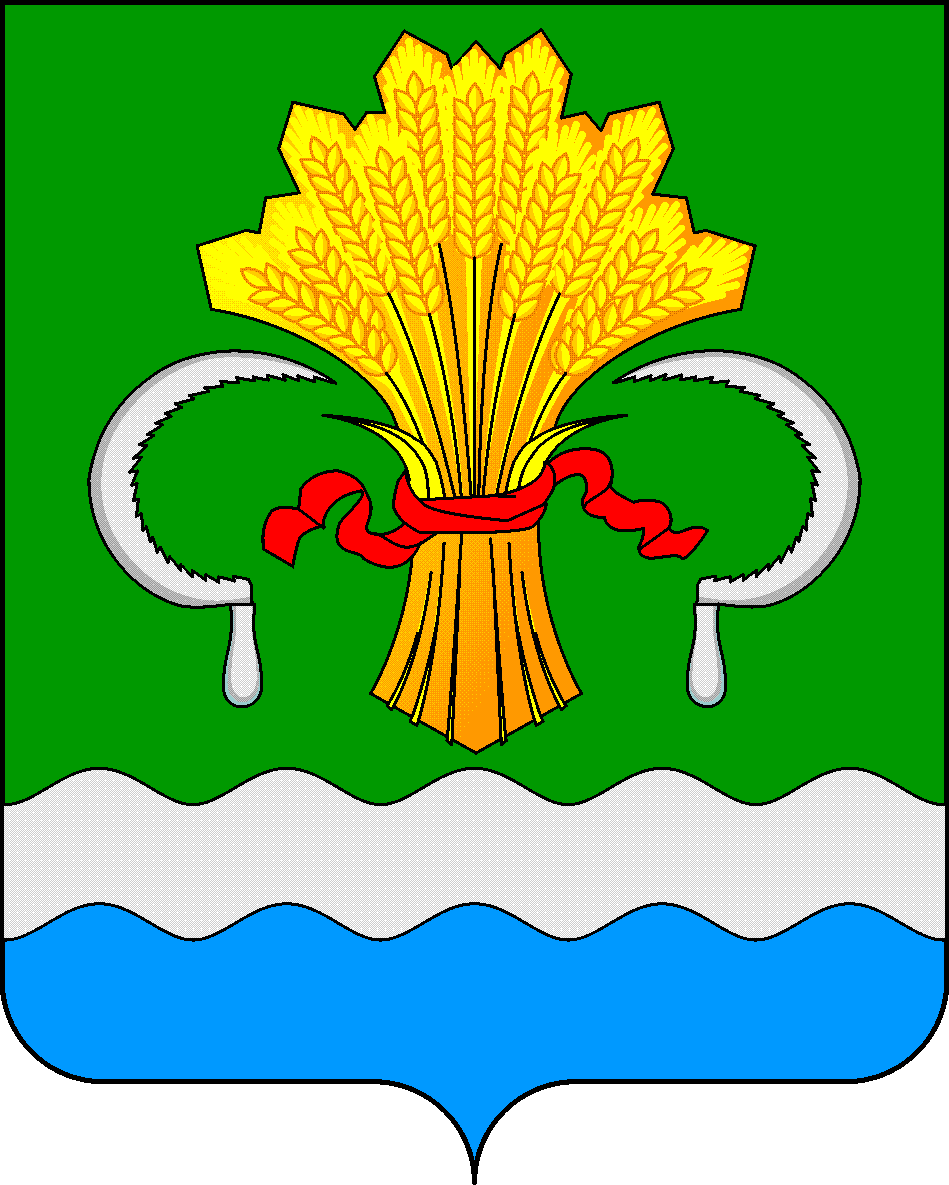 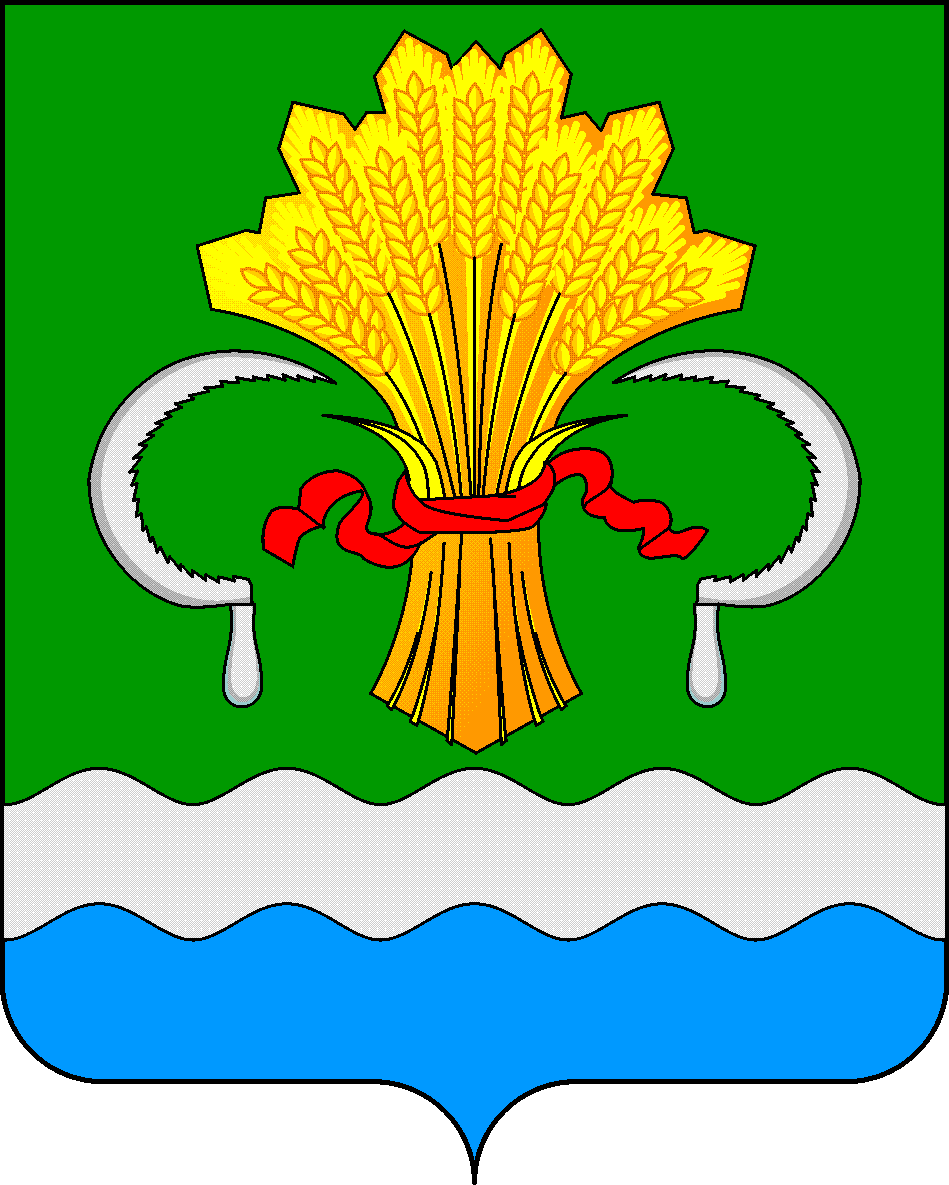  МУНИЦИПАЛЬНОГО РАЙОНА РЕСПУБЛИКИ ТАТАРСТАНул.М.Джалиля, д.23/33, г. Мамадыш, Республика Татарстан, 422190ТАТАРСТАН РЕСПУБЛИКАСЫНЫҢМАМАДЫШ МУНИЦИПАЛЬ РАЙОНЫНЫҢ БАШКАРМА КОМИТЕТЫМ.Җәлил ур, 23/33 й., Мамадыш ш., Татарстан Республикасы, 422190     Тел.: (85563) 3-15-00, 3-31-00, факс 3-22-21, e-mail: mamadysh.ikrayona@tatar.ru, www.mamadysh.tatarstan.ru     Тел.: (85563) 3-15-00, 3-31-00, факс 3-22-21, e-mail: mamadysh.ikrayona@tatar.ru, www.mamadysh.tatarstan.ru     Тел.: (85563) 3-15-00, 3-31-00, факс 3-22-21, e-mail: mamadysh.ikrayona@tatar.ru, www.mamadysh.tatarstan.ru    Постановление№ 292    Постановление№ 292                    Карарот «14 » 11   2019 г.Наименование Программы Муниципальная программа энергосбережения и повышения энергетической эффективности  Мамадышского муниципального района Республики Татарстан  на 2019-2023 гг. (далее - Программа)Основание для разработки Программы (правовое и нормативное обеспечение) - Федеральный закон от 23 ноября 2009 года № 261-ФЗ «Об энергосбережении и о повышении энергетической эффективности и о внесении изменений в отдельные законодательные акты Российской Федерации»;- Постановление Правительства Российской Федерации от 31.12.2009 г. № 1221 «Об утверждении правил установления требований энергетической эффективности товаров, услуг, работ, размещения заказов для муниципальных нужд»;- Постановление Правительства Российской Федерации от 31.12.2009 г. № 1225 «О требованиях к региональным и муниципальным программам в области энергосбережения и повышения энергетической эффективности»;- Приказ Министерства экономического развития Российской Федерации от 17.02.2010 г. № 61 «Об утверждении примерного перечня мероприятий в обеспечении энергосбережения и повышения энергетической эффективности, который может быть использован в целях разработки региональных, муниципальных программ в области энергосбережения и повышения энергетической эффективности»;- Приказ Министерства энергетики Российской Федерации от 30.06.2014 № 398 «Об утверждении требований к форме программ в области энергосбережения и повышения энергетической эффективности организаций с участием государства и муниципального образования, организаций, осуществляющих регулируемые виды деятельности, и отчетности о ходе их реализации»;- Приказ Министерства энергетики Российской Федерации от 30.06.2014 № 399 «Об утверждении методики расчета значений целевых показателей в области энергосбережения и повышения энергетической эффективности, в том числе в сопоставимых условиях»;- Приказ Министерства энергетики Российской Федерации от 11.12.2014 № 916 «Об утверждении методических рекомендаций по разработке и реализации региональных и муниципальных программ в области энергосбережения и повышения энергетической эффективности»;Постановление Кабинета Министров Республики Татарстан от 4 декабря 2013 г. № 954 «Об утверждении государственной программы «Энергосбережение и повышение энергетической эффективности в Республике Татарстан»Заказчик Программы Исполнительный комитет Мамадышского муниципального района Разработчик ПрограммыОтдел территориального развития Исполнительного комитета Мамадышского муниципального района Республики Татарстан Цели и задачи Программы, основные целевые индикаторы и показатели- Обеспечение устойчивого процесса повышения эффективности энергопотребления в учреждениях бюджетной сферы;- запуск механизмов стимулирования энергосбережения и повышения энергетической эффективности в учреждениях бюджетной сферы;- внедрение энергоэффективных технологий и материалов, систем управления энергопотреблением, обеспечивающих реализацию потенциала энергосбережения;- обеспечение точности, дотоверности и единства измерений и учета топливно-энергетических ресурсов в процессе потребления;- повышение эффективности использования энергетических ресурсов в жилищном фонде;- повышение эффективности использования энергетических ресурсов в системах коммунальной инфраструктуры;- сокращение потерь энергетических ресурсов при их передаче, в том числе в системах коммунальной инфраструктуры;- повышение уровня оснащенности приборами учета используемых энергетических ресурсов;- сокращение расходов бюджетов на обеспечение энергетическими ресурсами муниципальных учреждений;- увеличение объема внебюджетных средств, используемых на финансирование мероприятий по энергосбережению и повышению энергетической эффективностиСроки и этапы реализации Программы Программа реализуется в течении 2019 - 2023 гг.Исполнители основных мероприятийОрганы местного самоуправления, организации, осуществляющие регулируемые виды деятельности организации и предприятия ЖКХ, управляющие компании, бюджетные учреждения, прочие потребители энергоресурсовОбъемы и источники финансированияОбщий объем финансирования Программы за счет всех источников – 80,963 млн. рублей,в т.ч. за счет средств консолидированного бюджета Мамадышского района – 5,825 млн. рублей;за счет средств бюджета Республики Татарстан – 13,6 млн. рублей;за счет средств федерального бюджета – 4,5 млн. рублей;за счет внебюджетных источников – 57,039 млн. рублей;в т.ч. за счет средств потребителей энергоресурсов – 57,039 млн. рублей.Ожидаемые конечные результаты от реализации программы Реализация Программы позволит:- провести идентификацию зданий различного назначения, в т.ч. жилых многоквартирных, в соотвествии с уровнями их энергетической эффективности;- организовать 100 % коммерческий учет потребления энергоресурсов (в т.ч. тепловой энергии) в многоквартирном жилом фонде;- организовать 100 % коммерческий учет потребления энергоресурсов бюджетными учреждениями; - создать благоприятные условия для замещения части потребляемого природного газа вторичными либо возобновляемыми источниками энергии;- усовершенствовать механизмы стимулирования потребителей к энергосбережению и повышению энергоэффективности.Система контроля за реализацией программыКоординация работ по управлению реализацией Программы и мониторингу ее показателей осуществляется отделом территориального и инфраструктурного развития Исполнительного комитета Мамадышского муниципального района.Заказчик программы один раз в полугодие до 15 числа месяца, следующего за отчетным, представляет отчет о ходе реализации Программы в Совет Мамадышского муниципального района, а также в Кабинет Министров Республики Татарстан.№Наименование показателей, групп показателейЕд. изм.№Наименование показателей, групп показателейЕд. изм.123Общие целевые показатели в области энергосбережения и повышения энергоэффективностиОбщие целевые показатели в области энергосбережения и повышения энергоэффективностиОбщие целевые показатели в области энергосбережения и повышения энергоэффективности1.Динамика энергоемкости муниципального продукта кг у.т./ тыс.руб.2.Доля объемов электроэнергии, расчеты за которую осуществляются с использованием приборов учета %3.Доля объемов тепловой энергии, расчеты за которую осуществляются с использованием приборов учета %4.Доля объемов воды, расчеты за которую осуществляются с использованием приборов учета %5.Доля объемов природного газа, расчеты за который осуществляются с использованием приборов учета %6.Объем внебюджетных средств, используемых для финансирования мероприятий по энергосбережению и повышению энергетической эффективности, в общем объеме финансирования муниципальной программы%7.Изменение объема производства энергетических ресурсов с использованием возобновляемых источников энергии или вторичных энергетических ресурсовт у.т.8.Доля энергетических ресурсов, производимых с использованием возобновляемых источников энергии или вторичных энергетических ресурсов%Целевые показатели, отражающие экономию по отдельным видам энергетических ресурсовЦелевые показатели, отражающие экономию по отдельным видам энергетических ресурсовЦелевые показатели, отражающие экономию по отдельным видам энергетических ресурсов1.Экономия электроэнергии в натуральном выражениитыс.кВтч2.Экономия электроэнергии  в стоимостном выражениитыс.руб.3.Экономия тепловой энергии в натуральном выражениитыс.Гкал4.Экономия тепловой энергии  в стоимостном выражениитыс.руб.5.Экономия воды в натуральном выражениитыс.м.куб6.Экономия воды в стоимостном выражениитыс.руб.7.Экономия природного газа  в натуральном выражениитыс.куб.м.8.Экономия природного газа  в стоимостном выражениируб.Целевые показатели в бюджетном сектореЦелевые показатели в бюджетном сектореЦелевые показатели в бюджетном секторе1.Удельные расходы тепловой, электрической энергии, воды, расчеты за которые осуществляются с использованием приборов учета Гкал/кв.м,кВтч/чел, куб.м./чел.2.Удельный расход тепловой, электрической энергии, воды, расчеты за которые осуществляются с применением расчетных способов Гкал/кв.м,кВтч/чел, куб.м./чел.3Изменение удельного расхода тепловой, электрической энергии, воды, расчеты за которые осуществляются с использованием приборов учетаГкал/кв.м,кВтч/чел, куб.м./чел.4.Изменение удельного расхода тепловой, электрической энергии, воды, расчеты за которые осуществляются с применением расчетных способов Гкал/кв.м,кВтч/чел, куб.м./чел.5.Изменение отношения удельного расчетного расхода тепловой, электрической энергии, воды, к удельному расходу, расчеты за которые осуществляются с использованием приборов учета-6.Доля объемов электроэнергии, тепловой энергии, воды, природного газа, расчеты за которые осуществляются с использованием приборов учета%7.Доля расходов муниципального бюджета на обеспечение энергетическими ресурсами бюджетных учреждений%8.Динамика расходов муниципального бюджета на обеспечение энергетическими ресурсами бюджетных учрежденийтыс.руб.9.Доля расходов муниципального бюджета на предоставление субсидий организациям коммунального комплекса на приобретение топлива%10.Динамика расходов муниципального бюджета на предоставление субсидий организациям коммунального комплекса на приобретение топливатыс.руб.11.Доля бюджетных учреждений, финансируемых за счет муниципального бюджета, в отношении которых проведено обязательное энергетическое обследование%12.Число энергосервисных договоров, заключенных муниципальными заказчикамишт.13.Доля государственных, муниципальных заказчиков, которыми заключены энергосервисные договоры%14.Доля товаров, работ, услуг, закупаемых для  муниципальных нужд в соответствии с требованиями энергетической эффективности %15.Удельные расходы муниципального бюджета на предоставление социальной поддержки гражданам по оплате жилого помещения и коммунальных тыс.руб./ чел.Целевые показатели в жилищном фондеЦелевые показатели в жилищном фондеЦелевые показатели в жилищном фонде1.Доля объемов электроэнергии, тепловой энергии, воды, природного газа, потребляемых в жилых домах (индивидуальных и многоквартирных), расчеты за которые осуществляются с использованием приборов учета (коллективных, индивидуальных)%2.Число жилых домов, в отношении которых проведено энергетическое обследованиешт.3.Удельный расход электроэнергии, тепловой энергии, воды, природного газа в жилых домах (индивидуальных и многоквартирных), расчеты за которые осуществляются с использованием приборов учета Гкал/кв.м,кВтч/чел., куб.м./чел.,тыс.куб.м./кв.м.4.Удельный расход электроэнергии, тепловой энергии, воды, природного газа в жилых домах (индивидуальных и многоквартирных), расчеты за которые осуществляются с применением расчетных способов Гкал/кв.м,кВтч/чел., куб.м./чел.,тыс.куб.м./кв.м.5.Изменение удельных расходов электроэнергии, тепловой энергии, воды, природного газа в жилых домах (индивидуальных и многоквартирных), расчеты за которые осуществляются с использованием приборов учета Гкал/кв.м,кВтч/чел., куб.м./чел.,тыс.куб.м./кв.м.6.Изменение удельных расходов электроэнергии, тепловой энергии, воды, природного газа в жилых домах (индивидуальных и многоквартирных),  расчеты за которые осуществляются с применением расчетных способов (нормативов потребления) Гкал/кв.м,кВтч/чел., куб.м./чел.,тыс.куб.м./кв.м.7.Изменение отношения удельных расходов электроэнергии, тепловой энергии, воды, природного газа, расчеты за которые осуществляются с применением расчетных способов (нормативов потребления), к удельным расходам, расчеты за которые осуществляются с использованием приборов учета Целевые показатели в системах коммунальной инфраструктурыЦелевые показатели в системах коммунальной инфраструктурыЦелевые показатели в системах коммунальной инфраструктуры1.Изменение удельного расхода топлива на выработку тепловой энергиикг у.т./Гкал2.Объем потерь тепловой энергии при ее передачеГкал3.Объема потерь воды при ее передачекуб.м.4.Динамика изменения объемов электроэнергии, используемой при передаче (транспортировке) водыкВтчЦелевые показатели в транспортном комплексеЦелевые показатели в транспортном комплексеЦелевые показатели в транспортном комплексе1.Динамика количества высокоэкономичных по использованию моторного топлива транспортных средств, относящихся к общественному транспорту%ПоказателиМедицинские учрежденияШколыВузы, техникумыДетсткие садыОбщепитПрочиеКоличество объектов – всего (с отопит. нагруз.  0,2 Гкал/ч)161110 31в т.ч. с ГВС0Потребление тепла на отоплнение (Гкал/год)3107,333426,472300,65143909790,99Потребление тепла на ГВС (Гкал/год)0Потребление тепла на вентиляцию (Гкал/год)0Потребление тепла всего (Гкал/год)3107,333426,472300,65143909790,99№ Объект Установ-ленная 
мощность 
(Гкал/ч)КотлыКотлыКотлыПрисоед. 
нагрузка 
(Гкал/ч)Договорная нагрузка (Гкал)Договорная нагрузка (Гкал)Договорная нагрузка (Гкал)Договорная нагрузка (Гкал)№ Объект Установ-ленная 
мощность 
(Гкал/ч)марка(все водо-грейные)кол-воКПД, %Присоед. 
нагрузка 
(Гкал/ч)Отопле-ниеГВСВенти-ляцияВсегоОАО «Мамадышские  тепловые сети»ОАО «Мамадышские  тепловые сети»ОАО «Мамадышские  тепловые сети»ОАО «Мамадышские  тепловые сети»ОАО «Мамадышские  тепловые сети»ОАО «Мамадышские  тепловые сети»ОАО «Мамадышские  тепловые сети»ОАО «Мамадышские  тепловые сети»ОАО «Мамадышские  тепловые сети»ОАО «Мамадышские  тепловые сети»1Котельная №311,7ДЕ-6,5-14ГМ3885,193252,973252,972Котельная №45,9КСВ-1,86,КВ-2,5МВт3822,23593,353593,353Котельная №51,4КВГ-0,63МВт2891,393843,333843,334Котельная №71,08КВГ-0,63МВт,КГ-0,632700,43782,64782,645Котельная №84,8КСВ-1,863882,031851,931851,936Котельная №92,92ARS-15002902,62947,472947,477Котельная №100,25КЧМ-5,RS-2002810,211115,111115,118Котельная №111,62КВГ-6303910,922677,642677,64ИТОГО:29,672018,9820064,440020064,44НименованиеОтопление, ГкалОтопление, ГкалГВС, ГкалГВС, ГкалВентиляцияВентиляцияВсего, ГкалВсего, ГкалНименование2010 г.2018 г.2010 г.2018 г.2010 г.2018 г.2010 г.2018 г.ЖКХ21 9900221 9900Здравоохранение28323107,33000028323107,33Школы2 6623426,4700003 2353426,47Вузы00000000Детские сады1 3681 439000013681 439Техникумы и ПУ2 4082300,6500002 3452300,65Прочие бюджетные организации9 2658187,0900007 7598187,09Стройиндустрия00000000Промпредприятия00000000Транспорт00000000Сельское хозяйство00000000Зверосовхозы00000000Лесные хозяйства00000000Прочие01603,9000001603,9Всего потребление тепла39 63020064,4400003963020064,44№Категории потребителейОбщее годовое газопотребление,           тыс. куб.м1Жилищно-коммунальный сектор (население)41 0182Организации бюджетной сферы5 5293Прочие потребители62 018ВСЕГО:108 596ПоказателиВсего на 2019-2023в том числе по годамв том числе по годамв том числе по годамв том числе по годамв том числе по годамПоказателиВсего на 2019-202320192020202120222023Кол-во объектов установки узлов учёта тепловой энергии, шт.2115555Кол-во устанавливаемых приборов учёта электроэнергии, шт.6959315915001000800500Кол-во устанавливаемых приборов учёта воды, шт.684119130140145150Итого затрат на установку приборов учёта тепловой энергии, тыс. руб.3146,8146,8750,0750,0750,0750,0Итого затрат на установку приборов учёта электроэнергии, тыс. руб.156 578,071 078,033 750,022 500,018 000,011 250,0Итого затрат на установку приборов учёта воды, тыс. руб.499,477,491,0102,2108,8120,0Суммарные затраты на установку приборов учёта млн. руб.160 224,071 302,234 591,023 352,218 858,812 120,0в том числе:Средства бюджета РФ и РТ, тыс. руб.0Средства муниципального бюджета ММР, тыс.. руб.146,8146,8Внебюджетные, тыс. руб., в т.ч.160 077,471 155,434 591,023 352,218 858,812 120,0№ ПоказателиВсего на 2019-2023 гг.в том числе по годамв том числе по годамв том числе по годамв том числе по годамв том числе по годам№ ПоказателиВсего на 2019-2023 гг.2019 г.2020 г.2021 г.2022 г.2023 г.123456781.Годовое сокращение потребления электроэнергии, тыс. кВт*ч4552,8966,8937,8909,73882,44855,962.Годовое сокращение потребления тепловой энергии, тыс. Гкал2,830,600,580,570,550,533.Годовое сокращение потребления воды, тыс. куб.м132,528,1427,2926,5725,624,94.Суммарная экономия электроэнергии (нарастающим итогом), тыс. кВт*ч-966,81904,662814,393696,834552,795.Суммарная экономия теплоэнергии (нарастающим итогом), тыс. Гкал-0,61,181,752,32,836.Суммарная экономия воды (нарастающим итогом), тыс. куб.м-28,1455,4382,0107,6132,57.Стоимость сэкономленных топливно-энергетических ресурсов (нарастающим итогом), тыс. рублей28 173,95 152,41 1172,41 7024,22 2686,62 8173,9№ ПоказателиВсего на 2019-2023 гг.в том числе по годамв том числе по годамв том числе по годамв том числе по годамв том числе по годам№ ПоказателиВсего на 2019-2023 гг.2019 г.2020 г.2021 г.2022 г.2023 г.123456781.Годовое сокращение потребления электроэнергии, тыс. кВт*ч1 073,0227,9221,0214,4208,0201,72.Годовое сокращение потребления тепловой энергии, тыс. Гкал1,920,410,40,380,370,363.Годовое сокращение потребления воды, тыс. куб.м9,522,021,961,901,841,804.Суммарная экономия электроэнергии (нарастающим итогом), тыс. кВт*ч-227,9448,9663,3871,31 073,05.Суммарная экономия теплоэнергии (нарастающим итогом), тыс. Гкал-0,410,811,191,561,926.Суммарная экономия воды (нарастающим итогом), тыс. куб.м-2,022,984,881,561,927.Стоимость сэкономленных топливно-энергетических ресурсов (нарастающим итогом), тыс. рублей8854,461885,63719,715480,527191,718854,46№Наименование показателей2018 г.(факт)2019 г. (прогноз)ТеплоснабжениеТеплоснабжениеТеплоснабжениеТеплоснабжение1Произведено тепловой энергии, тыс. Гкал17,517,02Отпущено тепловой энергии, тыс. Гкал20,0619,53в т.ч. населению, тыс. Гкал004Потери тепловой энергии, тыс. Гкал3,32,55Удельный вес потерь, %16,413,0ВодоснабжениеВодоснабжениеВодоснабжениеВодоснабжение1Подано в сеть воды, тыс. куб.м1153,5942,62Отпущено воды потребителям, тыс. куб.м1053,71039,33в т.ч. населению, тыс. куб.м937,8797,74Потери воды, тыс. куб.м99,869,95Удельный вес потерь, %14,7814,61ЭлектроснабжениеЭлектроснабжениеЭлектроснабжениеЭлектроснабжение1Потребление электроэнергии, тыс. кВт*ч77 24176 5042в т.ч. населением, тыс. кВт*ч32 22931 262,1ГазоснабжениеГазоснабжениеГазоснабжениеГазоснабжение1Потребление природного газа, тыс. куб.м108 565108 0882в т.ч. населением, тыс. куб.м41 01840 608№МероприятиеЭффектЗатраты1Гибридные системы уличного освещения с энергосберегающими светильниками на солнечной энергииСнижение расхода электроэнергии не менее чем на 50%;защищенность от перебоев с электроснабжениемСтоимость внедрения, в т.ч. поставка оборудования – 500-750 тыс. руб. на 1 км дороги2Тепло- и электрогенерирующие установки на биогазе, отходах деревообработки, биотопливеУход от сжигания природного газа;экономия электроэнергии;переработка отходов производства и потребленияСтоимость оборудования из расчета 7-10 тыс. руб. за 1 кВт мощности3Тепловые насосы для отопления и кондиционирования жилых домов, административных зданийУход от сжигания природного газа; независимость от наружных подводящих тепловых сетей; расход электроэнер-гии 1 кВт*ч на получение 5 кВт тепловой энергииСтоимость оборудования и  работ по монтажу тепловых насосов – из расчета 50 тыс. руб. на 1 кВт тепловой мощности№Наименование мероприятийОбъем затрат, тыс. руб. 1.Разработка единого  медиа-плана проведения работ по пропаганде энергосбережения в средствах массовой информации и на различных рекламных носителях. Обзор существующих рекламных материалов по энергосбережению и отбор наиболее применимых100,02.Подготовка и проведение районного конкурса на звание:энергоэффективного муниципального предприятия;энергоэффективного товара;энергоэффективной услуги;лучшего проекта энергосбережения150,03.Подготовка материалов и проведение семинаров, круглых столов, обучающих курсов по основам энергосбережения для работников:коммунальной сферы;социальной сферы;муниципальных предприятий;управляющих компаний и ТСЖ300,04.Разработка и распространение учебно-методических пособий по темам:«Энергосбережение в жилищном хозяйстве»;«Энергосбережение для учреждений здравоохранения и образования»;«Энергосбережение в бюджетной сфере»100,05.Проведение «уроков энергосбережения» в школах, творческих конкурсов ученических работ по теме энергосбережения100,06.Размещение информации по энергосбережению на оборотной стороне уведомлений об оплате за коммунальные услуги 50,0ИТОГО:800,0№МероприятияФинансирование, тыс. рублейФинансирование, тыс. рублейФинансирование, тыс. рублейФинансирование, тыс. рублейФинансирование, тыс. рублейВСЕГОв т.ч. по источникамв т.ч. по источникамв т.ч. по источникамв т.ч. по источникамв т.ч. по источникам№Мероприятия2019 г.2020 г.2021 г.2022 г.2023 г.ВСЕГОконсоли-дирован-ный бюджет ММРбюджет РФбюджет РТвнебюджетные средствавнебюджетные средства№Мероприятия2019 г.2020 г.2021 г.2022 г.2023 г.ВСЕГОконсоли-дирован-ный бюджет ММРбюджет РФбюджет РТВСЕГОв т.ч. средства собствен-ников Органы местного самоуправления, бюджетные учреждения, социальные объекты Органы местного самоуправления, бюджетные учреждения, социальные объекты Органы местного самоуправления, бюджетные учреждения, социальные объекты Органы местного самоуправления, бюджетные учреждения, социальные объекты Органы местного самоуправления, бюджетные учреждения, социальные объекты Органы местного самоуправления, бюджетные учреждения, социальные объекты Органы местного самоуправления, бюджетные учреждения, социальные объекты Органы местного самоуправления, бюджетные учреждения, социальные объекты Органы местного самоуправления, бюджетные учреждения, социальные объекты Органы местного самоуправления, бюджетные учреждения, социальные объекты Органы местного самоуправления, бюджетные учреждения, социальные объекты Органы местного самоуправления, бюджетные учреждения, социальные объекты Органы местного самоуправления, бюджетные учреждения, социальные объекты1Оснащение/замена приборов учета расхода электроэнергии500150130120100100010002Оснащение/замена узлов учета расхода тепловой энергии1401401401401407007003Оснащение/замена узлов учета расхода воды20202020201001004Замена внутренних систем освещения25252525251251255Замена систем уличного освещения30030030030030015001500Многоквартирный жилищный фонд  Многоквартирный жилищный фонд  Многоквартирный жилищный фонд  Многоквартирный жилищный фонд  Многоквартирный жилищный фонд  Многоквартирный жилищный фонд  Многоквартирный жилищный фонд  Многоквартирный жилищный фонд  Многоквартирный жилищный фонд  Многоквартирный жилищный фонд  Многоквартирный жилищный фонд  Многоквартирный жилищный фонд  Многоквартирный жилищный фонд  6Оснащение/замена приборов учета расхода электроэнергии39039039039039019500001950,01950,07Оснащение/замена узлов учета расхода тепловой энергии000000000008Оснащение/замена узлов учета расхода воды91,094,997,5101,4104,0488,8000488,8488,89Энергетические обследования объектов4 5004 5001 0001 00011 0001 9009 10010Производственные программы организаций ЖКХ7 00011 00011 50011 50041 00041 00041 00011Пилотные проекты внедрения нетрадиционных и возобновляемых источников энергии1001 5009 00012 00022 6004 5004 50013 60013 60012Мониторинг и управление программой100100100100100500500ИТОГО1 56612 819,918 202,522 696,425 67980 963,85 8254 50013 60057 038,857 038,8№ПоказателиВсего на 2019-2023 годыв том числе по годамв том числе по годамв том числе по годамв том числе по годамв том числе по годам№ПоказателиВсего на 2019-2023 годы20192020202120222023123456781.Годовое сокращение потребления электроэнергии, тыс. кВт*ч13642,92897,32810,52726,12644,12565,02.Годовое сокращение потребления тепловой энергии, тыс. Гкал2,830,60,580,570,550,533.Годовое сокращение потребления природного газа, тыс. куб.м15340325831603065297328844.Годовое сокращение потребления воды, тыс. куб.м163,034,633,632,531,630,75.Суммарная экономия электроэнергии (нарастающим итогом), тыс.кВт*ч2897,35707,88433,91107813642,96.Суммарная экономия тепловой энергии (нарастающим итогом), тыс. Гкал0,61,181,752,32,837.Суммарное сокращение потребления природного газа (нарастающим итогом), тыс. куб.м32586418948312456153408.Суммарная экономия воды (нарастающим итогом), тыс. куб.м34,668,2100,7132,3163,09.Затраты на выполнение мероприятий, тыс. рублей80 963,81 566,012 819,918 202,522 696,425 679,010.Стоимость сэкономленных топливно-энергетических ресурсов (нарастающим итогом), тыс. рублей152 61032 41331 43730 49029 57728 69311.Эффективность мероприятий, тыс. рублей71 646,230 84718 617,112 287,56 880,63 014